Summary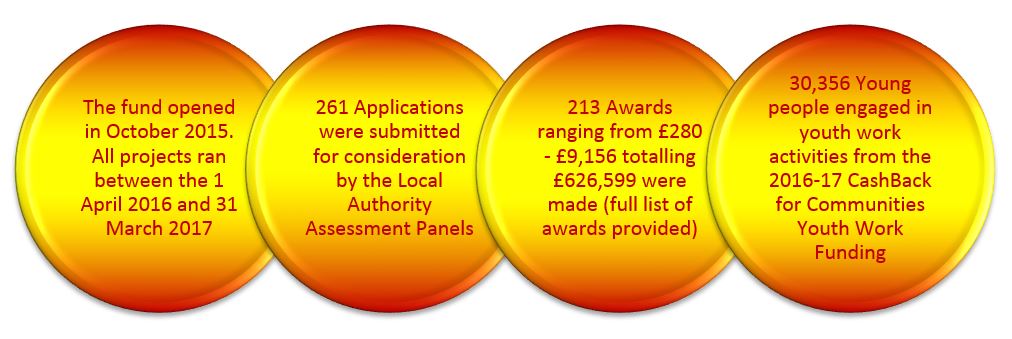 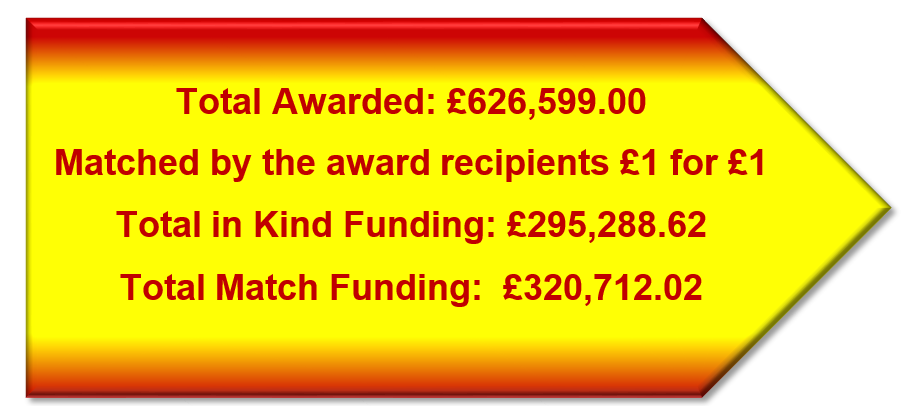 YouthLink Scotland continues to administer the CashBack for Communities Youth Work Fund open grant programme.in order to resource community based youth work organisations so that they can provide a range of diversionary activities for local young people which builds their capacity and increases their opportunities to develop interests and skills in an enjoyable, fulfilling and supported way in line with the SHANARRI indicators.The CashBack for Communities Youth Work Fund supports projects which meet the following criteria:Target young people aged 10 – 19 years Offer free youth work activities for young people to increase the opportunities they have to develop their interests and skills in an enjoyable, fulfilling and supported way Focus resources in areas where there is a demonstrated need, taking account of local priorities Fill gaps in provision for young people or add value/build on existing provisionSupport young people who are currently involved or at risk of becoming involved in violence, alcohol, drugs and/or anti-social behaviour Promote equalities and be open and accessible to young people Support and encourage the involvement of local young people in the development, management and running of the project Demonstrate sustainability (whether in attracting other resources or in leaving a legacy) YouthLink Scotland administers the open grants programme by; managing an application and assessment process, monitoring the delivery of the activities, actively promoting the projects supported, conducting an evaluation of the programme producing a comprehensive report for Scottish GovernmentCumulative Summary of CashBack for Communities Youth Work Fund Awards 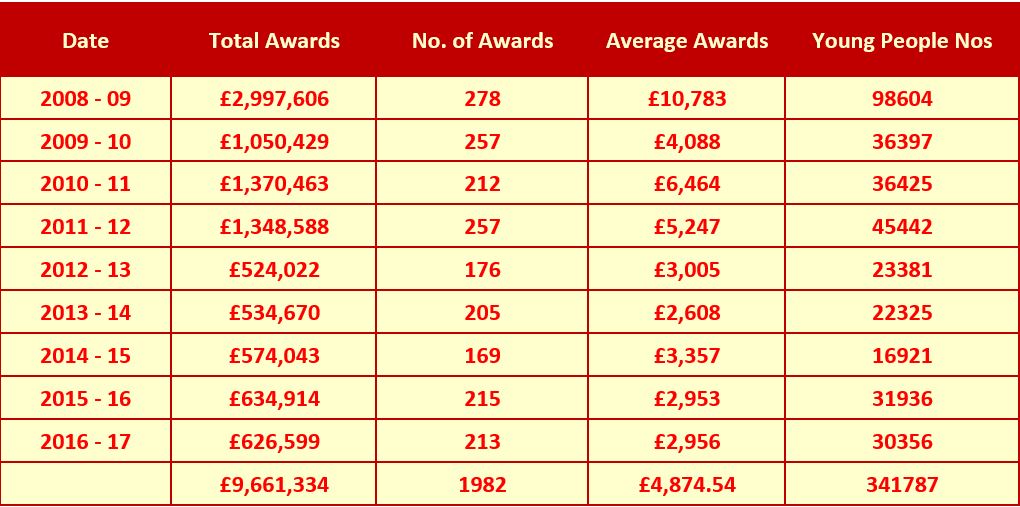 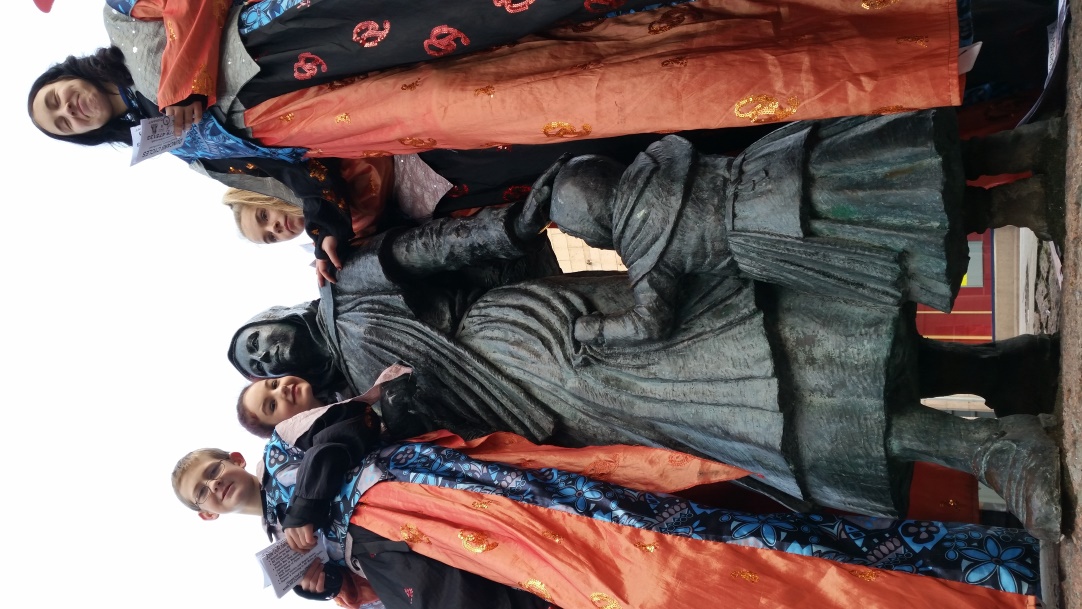 Modo Circus PeterheadFinanceGrant Programme FinancesManagement & Administration Finances 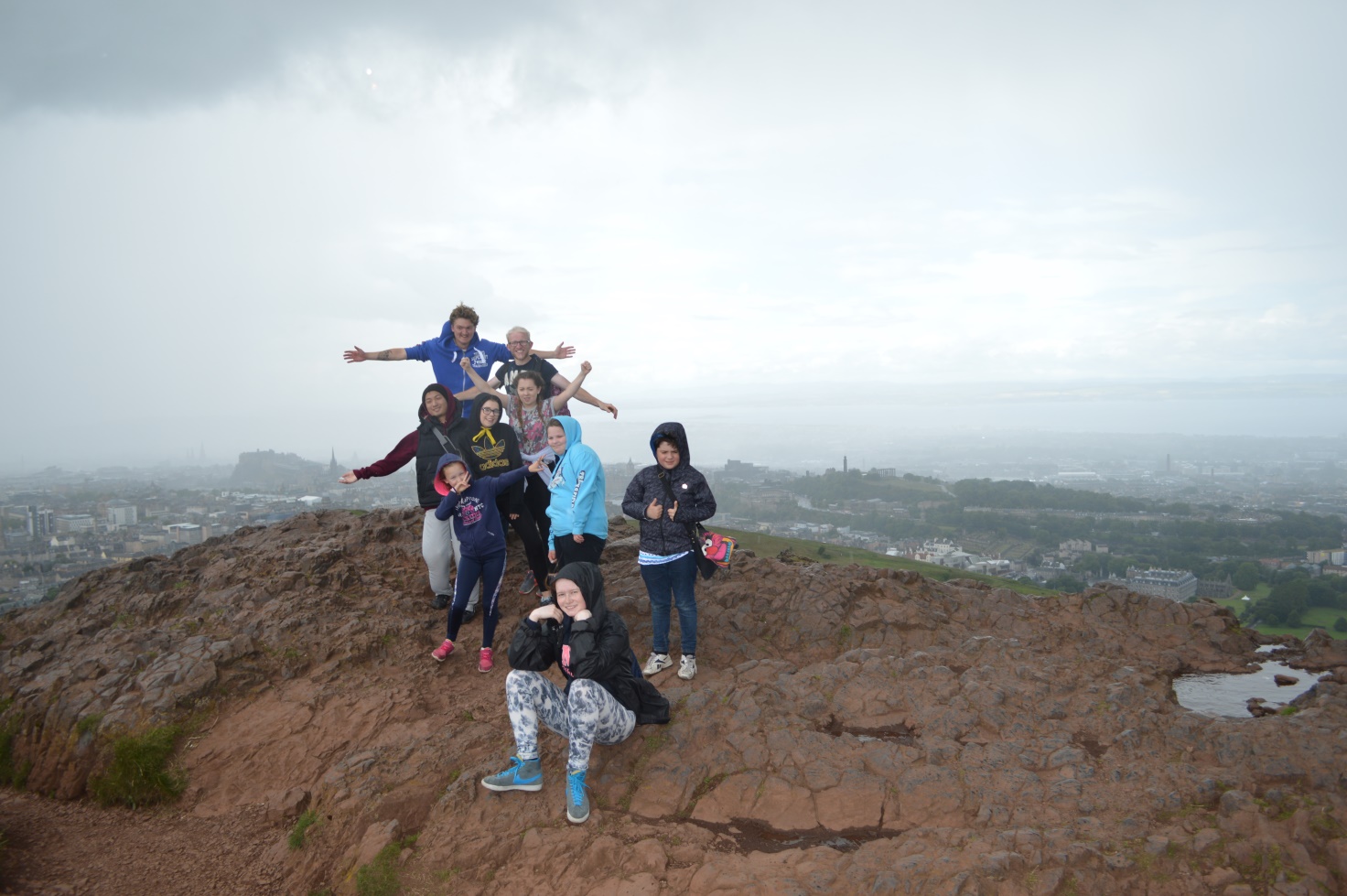 Deaf Action EdinburghOutcomes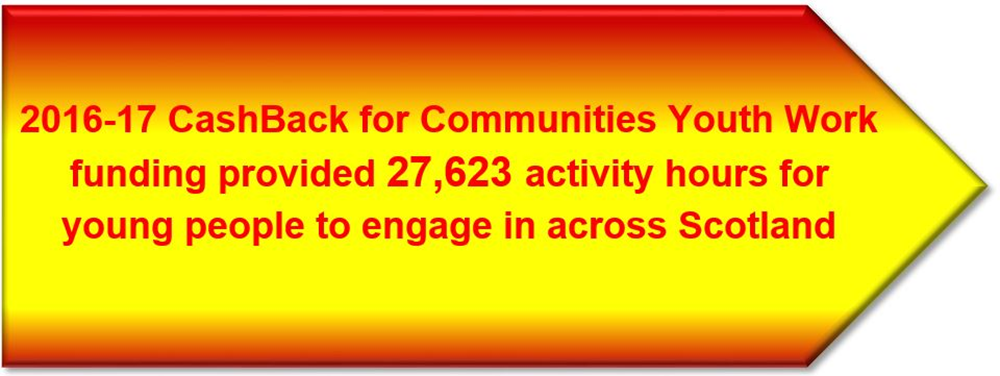 The youth work projects awarded a grant through the CashBack for Communities Youth Work Fund will contribute to the achievement of one or more of the following outcomes for the young people involved.Increased participation in positive community-based activity Increased participation by difficult to engage and equalities groups  Increased opportunities to try new things Increased opportunities to develop interests and skills Increased involvement in structured pro-social and healthy activities Young people have places to go where they feel safe and comfortable Greater confidence and self-esteem among young people More young people have achieved accreditation for their learning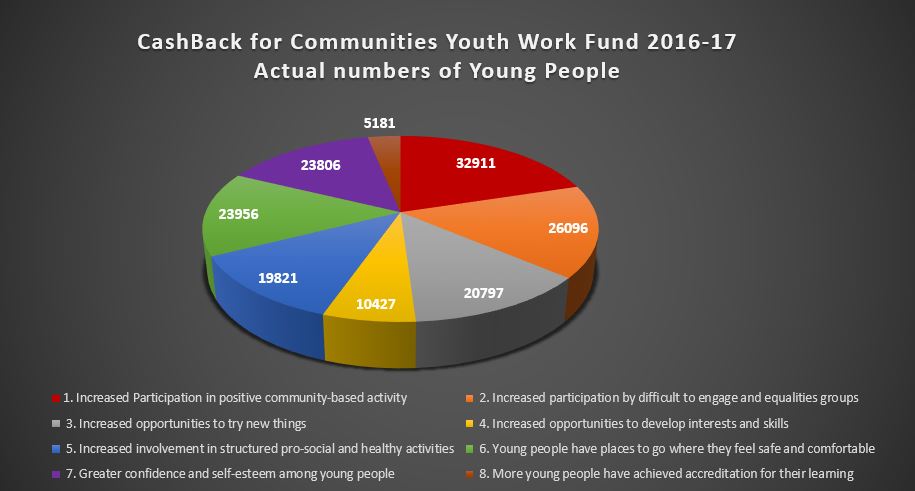 All projects in receipt of £5,000 or more are required to submit a Case Study on completion of their project.  We only had thirteen projects who received awards of over £5,000Two example Case Studies have been appended for your information Outcomes Achieved The projects were evaluated against the CashBack Outcomes as they relate to the Functions of Youth Work  A. Work with Young People and OthersCB1. Young people have places to go where they feel safe and comfortableOne of the documented success factors of youth work is the need for young people to be assured of their physical and emotional safety. Robertson (http://infed.org/archives/e-texts/robertson_clubs.htm) described youth clubs as a place where young people can gain real power and ownership as well as a place to excel, explore their true characters and have fun. Youth workers and young people in our case studies identified the importance of open access, coupled with the freedom for participants to choose their own levels of engagement:“I think firstly for us it’s the free admission…And it’s a drop-in centre so you can come and go as you please. We don’t make young people stay, they’re not committed to doing something, everything is optional.” (The Attic, Youth Worker)“This is definitely a safe place for young people. They can come in here and have a laugh with staff and other young people. For the hour and a half, they’re in here they don’t have to worry about anything outside.” (Temple Shafton Youth Project, Youth Worker)“The loneliness I felt was extremely stressful and this affected my mental health. When dealing with issues of gender identity there are dangers around as you look to connect to the outside world. You’re subjected to name calling and physical abuse. As you look for connections it leads to using the internet and social media which isn’t the best thing and you can very easily be exposed to dangerous situations. Now I feel liberated, empowered and happy. ‘Allsorts’ offers a safe place for young LGBT people, a place where I can be myself without judgements being made.” (LGBT Dundee, Young Person)“The Vogrie Project gave me new skills and motivation to move on to other things in rural skills work. I didn’t know I would like it as much as I did [because of negative experiences in school]. The staff were amazing and accommodating and very down to earth. They made sure you got the most out of what you were doing, and made learning outdoors fun.” (Vogrie Project, Young Person)CB2. Increased participation in positive community-based activityEffective youth work practice moves young people along a continuum of participation from what Hart’s ladder of participation defines as tokenistic, towards gaining more power and control over the democratic decision-making and becoming active citizens.One example of this came from Inverclyde, where such engagement has led to this young person being offered a place at Dundee University to study politics.“I have been coming to I-Zone for about 4 years…When I started here I was quiet, shy, and not sure of myself. The staff have pushed and supported me to do things I didn’t know I was capable of. They gave me consistent feedback about how well I was doing and guidance to help improve myself. I am really interested in politics and that is something I would never have thought. But by giving me the opportunity and supporting me to get involved in various groups I want to have a career in politics. I am part of the Youth Council that makes sure young people in Inverclyde have a voice in decision making.” (I-Zone, Young Person)B. Facilitate the personal, social and educational development of young peopleCB3. Increased opportunities to try new thingsCB4. Increased opportunities to develop interests and skillsCase study evidence consequently confirms that the improvements youth work makes to young people’s creativity, self-awareness and curiosity drive their capacity to try new activities and develop new interests and skills. Indications are that where the youth work process deliberately emphasises one or more of the abilities as with creative methods in Regen:fx, this is reflected in higher levels of improvement.“Acting is something I’ve never done before. It’s made me think more creatively.”“This opportunity has let me try scriptwriting and this has made me more creative.”“Acting in ‘The Street’ has improved my confidence and creativity, as I get to see the real results of the things I make up.” (Young Person Regen:fx)C. Promote inclusion, equity and young people’s interests and wellbeingCB5. Increased participation by difficult to engage and equalities groupsCB6. Increased involvement in structured pro-social and healthy activitiesCB7. Greater confidence and self-esteem among young peopleTSYP is a long-established hub in the heart of an urban area of Glasgow in the worst 10% decile on the Scottish Index of Multiple Deprivation. It demonstrates that to develop the self-regulation young people need to have good sociability, workers fill gaps where positive adult relationships are missing from young people’s lives. Over time, workers direct young people towards becoming more connected to their peers and wider community, as this young person commented:“I have been coming here since I was 4. I wouldn’t say I had a bad childhood but I did have really bad anger issues. I would never have thought I’d ever be a youth leader, I didn’t think I had the temperament for it. I would kick off at everything, but [one worker] would constantly take me aside and talk to me. He was interested in me, he listened to what I had to say, he took risks by giving me responsibility. And now because of what he done I turned my life around. Now I am living my dream and draw on my experience to help and support the young ones who come here.” (Temple Shafton Youth Project, Young Person)The Vogrie Project in Midlothian has a referral system, where young people at risk of exclusion or truancy from school or not in work or education; are referred to them. This young person explained why youth work’s approach of being more respectful of and interested in individual participants makes way for developing a sense of integrity where they can leave an old version of themselves behind and become a more authentic version of who they want to be in future:“I hated school and always got into trouble. Eventually I was kicked out. My life was like totally a mess. I would just sit about playing on my computer. When I came here I was nervous because I didn’t know anyone. [The worker] helped me through this. He introduced me to everyone and made me feel easier. The difference here is the adults respect you, you can have a joke with them, not like teachers that just talk down to you and treat you like sh***. The workers will listen to you and help you do stuff you’re interested in. They also push to try new and different things. I am interested in sport so through [the youth worker] I am planning to help coach an under 12’s football team and hope to go to college to get a sports coaching qualification. Since coming here I am not the wee sh*** I used to be and my behaviour has improved. I am now more optimistic about the future.” (Vogrie Project, Young Person) In conclusion, there is compelling evidence that the CashBack for Communities Youth Work funded projects are making an indispensable contribution to achieving the CashBack for Communities outcomes. Equalities informationEqualities information is captured within the end of project report submitted by each grant recipient on completion of the funded activity.  All data from these reports has been uploaded to the Scottish Government database.“I am surprised how long I’ve stayed. I can be myself and my autism doesn’t make me feel any different. I’ve been surprised by the range of things that I’ve been able to try or be involved in. I’ve enjoyed somethings more than others but I’ve learned a lot.” Young Person from Create Paisley“The song writing project helped me to be strong and hopeful that one day all my dreams will come true that I just have to be strong.”Young Person from Youth Community Support Agency External evaluations/Lessons LearntYouthLink Scotland engaged the services of Catch the Light to conduct an evaluation of the programme over the three-year term of the funding. Taking advantage of the three year funding commitment the main purpose of the forthcoming review is to build up longer-term evidence of progress and develop a deeper understanding of the impact the funding has in adding to and consolidating excellent youth work practice.Catch the Light identified six projects to be evaluated, the projects/organisations selected were: Midlothian Council CLD (Midlothian), Regen:fx Youth Trust (South Lanarkshire), Brechin Youth Project (Angus), LGBT Youth Scotland (Stirling), 1 Youth Zone (Inverclyde) and Temple Shafton Youth Project (Glasgow NW).  The full evaluation report is now available and has been submitted separately however the report reiterates an acknowledgement among recipients that CashBack for Communities funding is a lifeline in times of austerity, it supports local organisations to offer youth work opportunities that would otherwise not happen. Youth organisations are unfalteringly grateful for being able to employ workers for extra hours, open the doors for slightly longer and subsequently sustain transformative opportunities and experiences that are not accessible to young people in mainstream institutions.The case studies give an insight to youth work professionals with a range of knowledge, skills and experience on how to support young people’s successful transitions into adult life. This report therefore calls attention to the benefits youth work brings to giving democratic power and control to our young people, as follows:CommunicationsBuilding on the success of the ‘CashBack Selfie Campaign’ YouthLink has developed that further and ran a CashBack Postcard Campaign this year highlighting the work of projects across Scotland that have benefited from CashBack funding. The idea behind the campaign was to show the reach and benefit of CashBack money by creating a postcard map of Scotland. We asked young people involved in local projects to take a picture of themselves with the local project or a landmark in the background and for them to sum up their experience in 25-50 words.An exhibition of the postcards was held on Scottish Parliament in February 2017, bringing together groups of young people from across Scotland who then met with their local MSP’s and were able to share their experiences of the CashBack funded programmes.  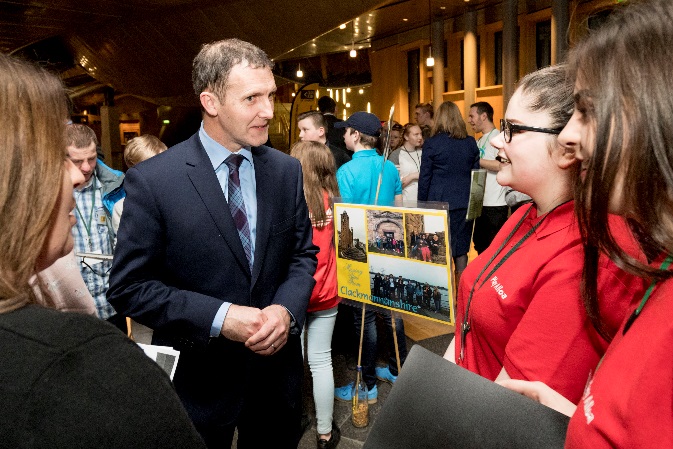 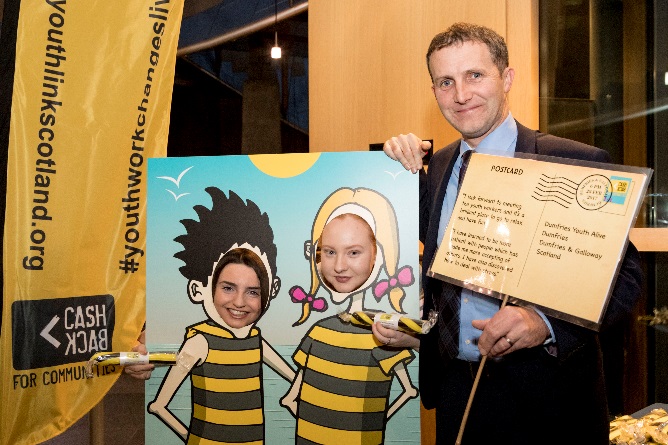 FutureYouthLink Scotland has successfully secured funding for CashBack Phase 4 and will continue to administer that grants programme for a further three years supporting the delivery of targeted youth work activity programmes which provide diversionary youth work activities for young people aged 10 to 24 who face one or more forms of disadvantage as listed below:Living in areas of deprivation (priority will be given to projects working in communities within the top 20% SIMD)Being unemployed, not in education or training;Being excluded, or at risk of exclusion from school;Being at risk of being involved in antisocial behaviour, offending/re-offendingAppendix: Case Study Example 1Cashback for Communities Case Study Youth Work Fund 2016-17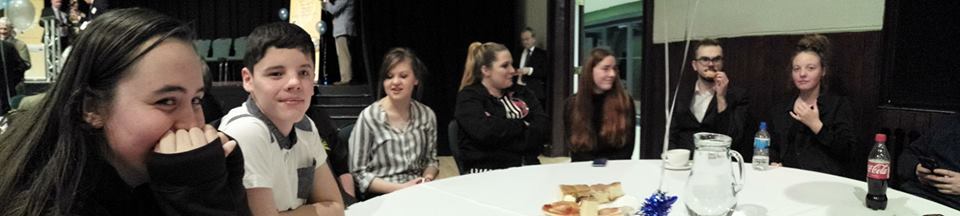 Awards Night: Mind Your Head Project win Highly Commended at Lord Lieutenant’s Award 2017Appendix: Case Study Example 2Cashback for Communities Case Study Youth Work Fund 2016-17EXPENDITUREAnnual BudgetActualAnnual Grant Fund to be distributed to the Youth Work Sector£600,000.00£626,599.00Organisation NameLocal Authority BeneficiariesAward AmountTotal  Young peopleFersands and Fountain Community ProjectAberdeen City£3,917.0050Transition Extreme Sports Ltd.Aberdeen City£4,316.0060Denis Law Legacy TrustAberdeen City£3,525.001388St Andrew CommunityAberdeen City£2,000.0068Aberdeen YMCAAberdeen City£4,000.0068Printfield Community ProjectAberdeen City£3,660.0051CLD Aberdeenshire CouncilAberdeenshire£5,142.0047Modo - Circus with PurposeAberdeenshire£4,950.00200Modo - Circus with PurposeAberdeenshire£4,930.00162Modo - Circus with PurposeAberdeenshire£8,980.0086Westhill Community ChurchAberdeenshire£4,998.00230Befriend A Child - Award ReturnedAberdeenshire£4,458.000Tayside Council on AlcoholAngus£3,744.009Brechin Youth Project (The Attic)Angus£4,100.00137The Pitstop Youth Project Angus£3,894.0056Mid Argyll Youth ForumArgyll and Bute£1,358.0055Islay & Jura Community Enterprises LimitedArgyll and Bute£1,950.00175Bute Youth ForumArgyll and Bute£1,303.00183Project 81 Youth and Community Enterprises LtdArgyll and Bute£4,293.00173Argyll and Bute Youth ForumArgyll and Bute£3,450.00121Dunedin Canmore HousingCity of Edinburgh£2,894.0017Wester Hailes Youth AgencyCity of Edinburgh£3,672.00105The Yard Adventure CentreCity of Edinburgh£3,000.0050Edinburgh City Youth CafeCity of Edinburgh£3,807.0028The Junction - Young people, health and wellbeing City of Edinburgh£1,490.0010The Ripple ProjectCity of Edinburgh£3,510.0046Citadel Youth CentreCity of Edinburgh£1,951.0015Pilmeny Development ProjectCity of Edinburgh£3,191.0037Muirhouse Millennium CentreCity of Edinburgh£4,082.0016Edinburgh Young Carers ProjectCity of Edinburgh£2,036.0019The BIG ProjectCity of Edinburgh£4,406.0062St Teresa's Youth ClubCity of Edinburgh£3,335.0076The Broomhouse CentreCity of Edinburgh£1,000.0058Friends of the Award in Edinburgh and the LothiansCity of Edinburgh£2,445.0014Deaf ActionCity of Edinburgh£2,700.0047Granton Youth Centre City of Edinburgh£3,000.0081Hawkhill Community AssociationClackmannanshire£4,066.0022PLAY ALLOAClackmannanshire£5,318.0081LGBT Youth ScotlandDumfries and Galloway£640.0016Dumfries YMCADumfries and Galloway£900.0017Oasis Events TeamDumfries and Galloway£8,200.0010400Commnity Learning and Development Service - Wigtown AreaDumfries and Galloway£4,936.0035Dumfries and Galloway Council - CLD NithsdaleDumfries and Galloway£5,060.00350Youth Alive Dumfries and GallowayDumfries and Galloway£2,209.0022Yusuf Youth InitiativeDundee City£3,000.0055RockSolid Youth ProjectDundee City£2,000.0020LGBT Youth Scotland - Allsorts Dundee City£4,070.0056Hot Chocolate TrustDundee City£3,500.00146The zone initaitive limitedEast Ayrshire£1,500.0078yipworldEast Ayrshire£2,775.0011Vibrant Council, East Ayrshire CouncilEast Ayrshire£4,775.00183Vibrant Communities, East Ayrshire CouncilEast Ayrshire£1,741.00112Barnardo's East Ayrshire£3,500.00115Twechar Youth GroupEast Dunbartonshire£2,040.0078Bearsden Muslim AssociationEast Dunbartonshire£3,000.0074LGBT Youth ScotlandEast Dunbartonshire£2,700.0010Milngavie Youth CentreEast Dunbartonshire£3,154.0037North Berwick Youth ProjectEast Lothian£3,840.00115Tranent Youth and Community Facility East Lothian£4,290.00117Pennypit Community Development TrustEast Lothian£3,080.00115St Luke's High SchoolEast Renfrewshire£280.0013St Luke's High SchoolEast Renfrewshire£480.0011Barrhead High SchoolEast Renfrewshire£1,740.0015St Luke's High SchoolEast Renfrewshire£1,900.0021East Renfrewshire Council - Young Person's ServicesEast Renfrewshire£4,185.0027 Falkirk CouncilFalkirk£3,215.008LGBT Youth Scotland - FK1NCLUDEFalkirk£2,000.0044Barnardo’sFalkirk£1,500.0018Powerstation WhitecrossFalkirk£2,500.0012Falkirk council Falkirk£3,000.00114Falkirk Football Community FoundationFalkirk£4,706.0067The Savoy Youth ClubsFife£4,161.0063Glenrothes Detached Youth WorkFife£3,753.0040Cupar Youth CafeFife£4,690.0041LGBT Youth Scotland - Flavours of FifeFife£2,000.0026KIRKCALDY YMCAFife£3,911.00246Gallatown Gala and Community GroupFife£2,228.0050Fife CouncilFife£1,620.0020Fife Council, Kirkcaldy CLDFife£2,479.00127Fife Council, Community Learning & DevelopmentFife£2,912.0031Youth 1st (SCIO)Fife£1,748.00316Kirkcaldy YMCAFife£3,295.00100Raith Rovers Community FoundationFife£2,610.0024Kirkcaldy YMCAFife£2,998.0043Fife CouncilFife£4,000.0031Cupar Youth Cafe/Fife Council CLDFife£2,715.00194Gallatown Gala and Community GroupFife£2,770.0031Fife councilFife£4,754.0040Toll CentreFife£2,094.000Duke of Edinburgh's Award ScotlandGlasgow North East£3,000.0016Tollcross YMCAGlasgow North East£3,014.0048Helenslea Hall Management Committee (The Urban Fox Programme)Glasgow North East£2,520.0024Tron Marys Church Community ProgrammeGlasgow North East£3,180.008Fuse Youth cafeGlasgow North East£2,680.0048Parkhead Youth ProjectGlasgow North East£3,000.0089Scripture Union ScotlandGlasgow North East£1,590.009Royston Youth ActionGlasgow North East£1,250.0068Lambhill StablesGlasgow North West£2,101.00605Cadder Housing AssociationGlasgow North West£2,475.0053A&M ScotlandGlasgow North West£3,625.00270Community Central HallGlasgow North West£3,080.0020Temple/Shafton Youth ProjectGlasgow North West£6,723.00287Govan Youth Information ProjectGlasgow South£2,100.0040Crossroads Youth and Community Association Glasgow South£2,000.0011South West Arts and Music Project ( SWAMP )Glasgow South£4,440.0053Gorbals Youth Run Drop in Cafe (Gorbals Youth Cafe)Glasgow South£1,120.0012Youth Community Support Agency (YCSA)Glasgow South£6,000.0070Gorbals Youth Run Drop in Cafe (Gorbals Youth Cafe)Glasgow South£2,640.0036Bethany Christian TrustGlasgow South£3,276.0035Youth HighlandHighland£4,100.0047LGBT Youth Scotland - PillarHighland£2,936.0028Duirinish Youth ClubHighland£1,928.0030Tain and District Youth Cafe YMCAHighland£3,840.0092High Life Highland Highland£3,136.0026High Life HighlandHighland£3,728.0066High Life HighlandHighland£1,161.0017Broadford Youth Club Highland£1,500.00123The PlaceHighland£5,974.0066Inverclyde Council Community Learning and Development/Youth Work ServicesInverclyde£2,500.008RIG Arts Ltd.Inverclyde£4,630.0024Community learning and DevelopmentInverclyde£6,346.00272Midlothian Council, Education Communities and Economy, Lifelong Learning and EmployabilityMidlothian£2,298.0018Midlothian Youth PlatformMidlothian£700.00110Bill Russell Woodburn Youth ProjectMidlothian£1,150.0021Midlothian Council Midlothian£1,763.0031Loanhead Community Learning Association (The Kabin)Midlothian£1,760.0018Feel Good Fridays Midlothian£1,050.0051Midlothian CouncilMidlothian£1,320.0019Elgin Youth Development GroupMoray£2,370.00139Forres Area Youth ZoneMoray£2,790.0089The Loft Youth ProjectMoray£4,377.00148Engagement Team (West)Moray£675.0044Garnock Valley Youth ForumNorth Ayrshire£2,692.0027Redburn Management CommitteeNorth Ayrshire£3,150.00239North Ayrshire YouthBankNorth Ayrshire£595.009Three Towns Youth ForumNorth Ayrshire£2,500.00195Broomlands-Bourtreehill Baptist Church (Noonday)North Ayrshire£2,500.0055BarnardosNorth Ayrshire£1,050.0044YOUTH UNDER CONSTRUCTION (part of BRIDGE CHURCH COMMUNITY ACTION PROJECT)North Ayrshire£4,000.0040Caldercruix Youth & Community Development ProjectNorth Lanarkshire£1,882.0013Focus Youth ProjectNorth Lanarkshire£3,906.0053The Safety ZoneNorth Lanarkshire£3,716.0065Cumbernauld YMCA-YWCANorth Lanarkshire£1,240.0026Utheo LtdNorth Lanarkshire£1,900.0046North Lanarkshire Council - Wishaw/Shotts CLD Locality Team (Youth Work)North Lanarkshire£3,720.0012Getting Better Together LtdNorth Lanarkshire£2,418.0075Hope UnitedNorth Lanarkshire£3,000.00167Glenboig Neighbourhood HouseNorth Lanarkshire£2,296.0032MADE4U IN ML2North Lanarkshire£1,500.0014Parent Action for Safe PlayNorth Lanarkshire£2,634.008Reeltime MusicNorth Lanarkshire£2,384.0060Orkney Youth Cafe Orkney Islands£2,018.0080Orkney Islands Council Community LearningOrkney Islands£1,860.00188Papdale Halls Youth GroupOrkney Islands£456.000Orkney Youth CafeOrkney Islands£4,442.00160Logos CentrePerth and Kinross£1,380.0053PKAVS Young Adult Carers (YAC) ServicePerth and Kinross£2,300.006LGBT Youth Scotland - GLOWPerth and Kinross£2,860.0027Barnardo's Hopscotch P&KPerth and Kinross£2,550.008Tayside Council on AlcoholPerth and Kinross£4,110.0026PKAVS Young Carers ServicePerth and Kinross£1,960.0016Strathmore Centre for Youth DevelopmentPerth and Kinross£1,750.0026Create PaisleyRenfrewshire£6,901.0035Paisley YMCARenfrewshire£4,347.006816th Paisley Boys BrigadeRenfrewshire£1,400.0022Loud n ProudRenfrewshire£4,200.0050Renfrewshire Youth VoiceRenfrewshire£800.00130Tweeddale Youth ActionScottish Borders£3,917.00135Rowland's Selkirk Scottish Borders£1,850.0080Earlston Youth Catchment Scottish Borders£1,250.00192Eildon West Youth HubScottish Borders£2,038.00111Escape Youth ServicesScottish Borders£4,420.0046Shetland Islands CouncilShetland Islands£3,983.0034OPEN Peer Education Project, Voluntary Action ShetlandShetland Islands£4,270.00664Scalloway Youth Centre Management CommitteeShetland Islands£2,078.0010Adventure Centre for EducationSouth Ayrshire£900.0015The Ayr ArkSouth Ayrshire£1,500.00132Unity Enterprise- South Ayrshire Carers CentreSouth Ayrshire£1,532.0012South Ayrshire Council/ South Ayrshire Youth ForumSouth Ayrshire£2,214.003400South Ayrshire CouncilSouth Ayrshire£2,096.0071LGBT Youth ScotlandSouth Ayrshire£2,980.0014Community SafetySouth Ayrshire£2,880.005Larkhall Universal ConnectionsSouth Lanarkshire£2,758.0061DofE Support TeamSouth Lanarkshire£350.0021Cambuslang UC Entertainment GroupSouth Lanarkshire£1,760.0020Cambuslang Universal Connections Girls GroupSouth Lanarkshire£700.0032Youth Scotland South Lanarkshire£4,360.0054Fernhill Hyper CyberSouth Lanarkshire£2,007.0043Springhall Youth ProjectSouth Lanarkshire£1,767.0089Biggar Youth ProjectSouth Lanarkshire£1,960.0037Burnhill Youth ProjectSouth Lanarkshire£1,767.0072Hamilton Information Project for YouthSouth Lanarkshire£1,717.0025East Kilbride Universal ConnectionsSouth Lanarkshire£2,573.0081Whitehill Universal ConnectionsSouth Lanarkshire£1,129.0024Sportworx Home & AwaySouth Lanarkshire£2,070.0045Larkfield Youth Project South Lanarkshire£2,208.00124Eddlewood Youth ProjectSouth Lanarkshire£1,400.0039Regenfx Youth TrustSouth Lanarkshire£4,536.00208Callander Youth Project TrustStirling£4,318.0014LGBT Youth Scotland - Triangle Stirling£2,000.0018Green Aspirations Scotland CICStirling£1,080.0035Stirling Council Youth ServicesStirling£4,070.00187Haldane Youth Services West Dunbartonshire£1,710.0061West Dunbartonshire Youth Alliance West Dunbartonshire£8,124.00194YWCA Scotland - The Young Women's MovementWest Lothian£4,155.0076West Lothian Youth Action ProjectWest Lothian£9,156.00122Linlithgow Young Peoples ProjectWest Lothian£5,328.0032West Lothian Youth Action PojectWest Lothian£6,724.00164Lewis and Harris Youth Clubs AssociationWestern Isles£3,812.0016Action for Children Western Isles£1,345.0046Barra Youth CafeWestern Isles£1,824.0014Pointers Youth CommitteeWestern Isles£3,695.0079EXPENDITUREActualGrant Application, Assessment & Reporting Administration Costs59.900.00Assessment Panel Costs6,550.00Funding Surgery Costs (approximately 6 events per year)600.00IT Development (Provided by YouthLink Scotland In Kind)0YLS Staff Travel & Subsistence (Provided by YouthLink Scotland in Kind)0Management and Marketing11,180.00External Evaluation3,500.00VAT on Programme Administration Costs16,346.00Total Expenditure98,076.00Youth Work FunctionsCashBack Outcomes Work with Young People and OthersYoung people have places to go where they feel safe and comfortableWork with Young People and OthersIncreased participation in positive community-based activityFacilitate the personal, social and educational development of young peopleIncreased opportunities to try new thingsFacilitate the personal, social and educational development of young peopleIncreased opportunities to develop interests and skillsPromote inclusion, equity and young people’s interests and wellbeingIncreased participation by difficult to engage and equalities groupsPromote inclusion, equity and young people’s interests and wellbeingIncreased involvement in structured pro-social and healthy activitiesPromote inclusion, equity and young people’s interests and wellbeingGreater confidence and self-esteem among young peopleName of GroupYouth HighlandLocal Authority AreaHighlandValue of Award£4100Completed ByClair Nichols – Chief OfficerCase Study Pro-forma for use with the Project StaffGetting StartedHow did the activity get started? Why did you/the group get involved? Who was involved in the design, the delivery and any reviews of activities? Were other projects or organisations involved in the design and/or delivery?Youth Highland young people were involved in SMHAFF last year and felt it would be more appropriate to have a ‘youth SMNAFF’ which would address young people’s issues and concerns around mental health.We got involved because Youth Highland has a strong peer education group who were happy to guide me as a youth worker and arts leader towards themes and styles which would appeal to other young people on the project.Youth Highland, arts workers, peer leaders and young people were involved in the design, delivery and reviews of activities.The project was delivered in partnership with Women’s Aid, Refugee families, Connecting young carers and Crocus Bereavement project.If someone from your area asked you what this project is about what brief description would you give?Mind Your Head is an exhibition of art made by six groups of young people focussing on coping mechanisms, mental strength, knowing your rights and your place in the World. The groups were a bereavement group, women’s aid mentors, refugee families, young carers, Maryburgh youth group and Youth highland young people / peer educators.Outcomes proposed at outsetIncreased Participation in positive community-based activity Increased participation by difficult to engage and equalities groups Increased opportunities to try new things Increased opportunities to develop interests and skills Outcomes at this point; have these been met? Completely? Partially? Not met? Reasons? What are the key learning points?CompletelyThese outcomes were met because more than 30 young people created art for the exhibition around the themes of helping each other, coping mechanisms, their place (and others) in the World. And we put on an exhibition called ‘Mind Your Head’.Having understanding for other people, one piece of work was called ‘Sonder – the realisation that each random person is living a life as vivid and complex as your own’.Process   What has been done? Has the activity gone to plan? Was there anything that didn’t go to plan & if so what did you think of that?Ideas explored, critiqued and recreated by young people for young people and 4 or 5 choices created for the groups.These were presented to the groups as taster sessions who then ran with their favourite or came up with their own idea.Whilst working on pieces we chatted and explored issues relevant to the young people and mental strength and health.Because we had built into the sessions ‘adaptability’ plans could change according to needs.Impact What was the learning from the project? What came out of the project that was not in the original aim and objectives? If you didn’t do this activity or project what would participants be doing? What did taking part mean to them? Have you recorded that? If so, can you share the evidence? If you started again tomorrow how would you keep the same or change?Young people found each other to be diverse yet with similar sympathies for each other – the overarching theme was ‘to help others’.Some art made by the refugee group was used by a local refugee charity as their charity Christmas card designs.Youth Highland has been asked to work with other refugee groups because the work was valued and seen to make a difference.One young leader acted as a peer educator but also stepped up as a lead artist with his ‘dream jars’.If I started the project again I would do it the same way – co producing issue / art based youth work is amazing!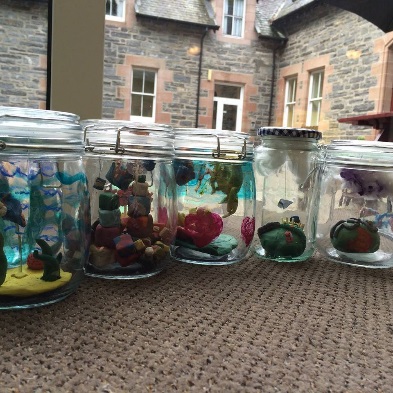 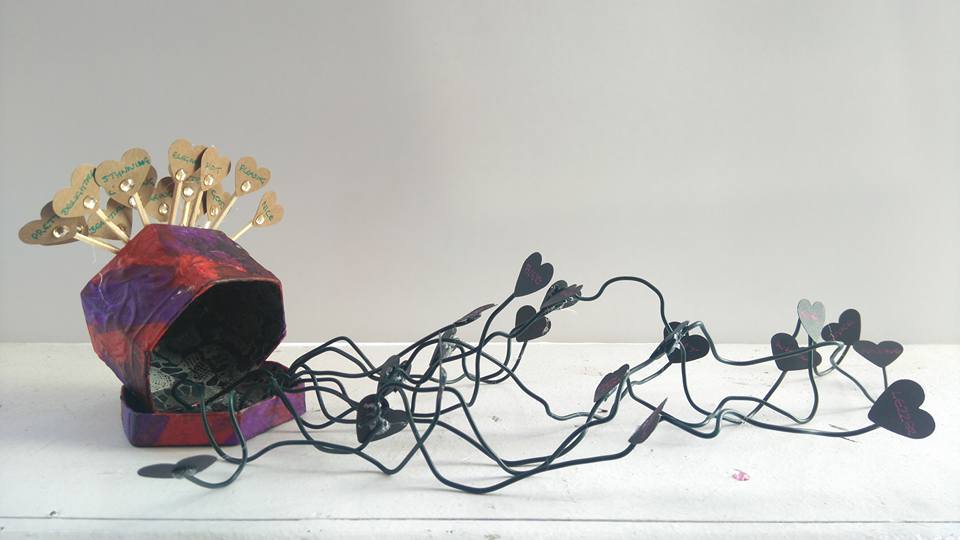 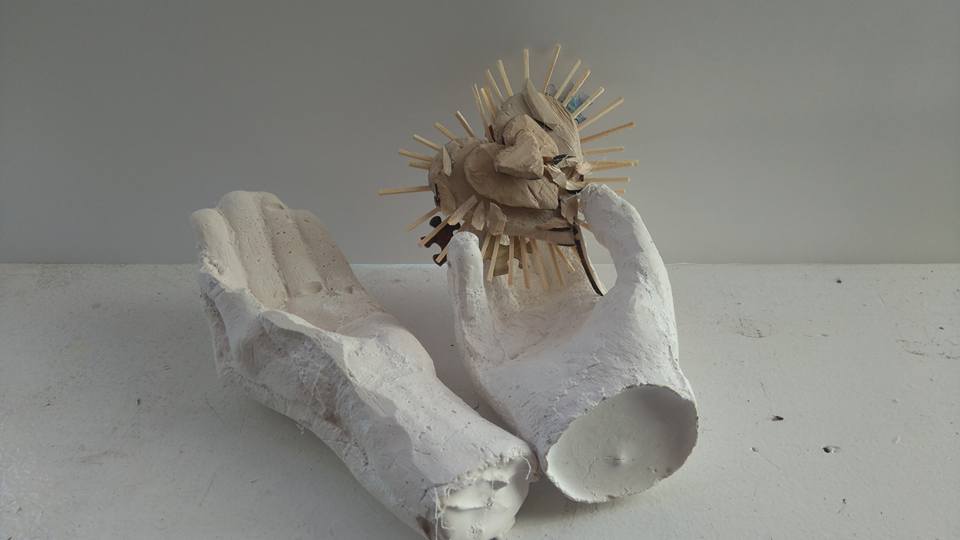 Case Study Pro-forma for Use with Young PeopleGetting Started How did you hear about Mind Your Head? Why did you get involved? What did you think the project would involve?I was involved with Youth Highland and Jacquie the arts worker told me about it.I got involved because mental health is a part of my life and is important for me to spread awareness. I also love creating things.I knew that it involved creating artwork to represent mental health.On the Project What have you done? What do you think of that? What do you intend to do on this project? What will you do after this project? What have you gained? Skills, qualifications, awards, networks, friendsI was involved in running workshops helping young people create artwork.I really enjoyed it as I got to help others doing what I love and spreading awareness.I intended to create a gallery of artwork to spread awareness of mental health. After I will continue to support Mind Your Head and work with Youth Highland.I have gained workshopping skills, we got a Lord Lieutenant’s Award for the project and also I gained friends through this project.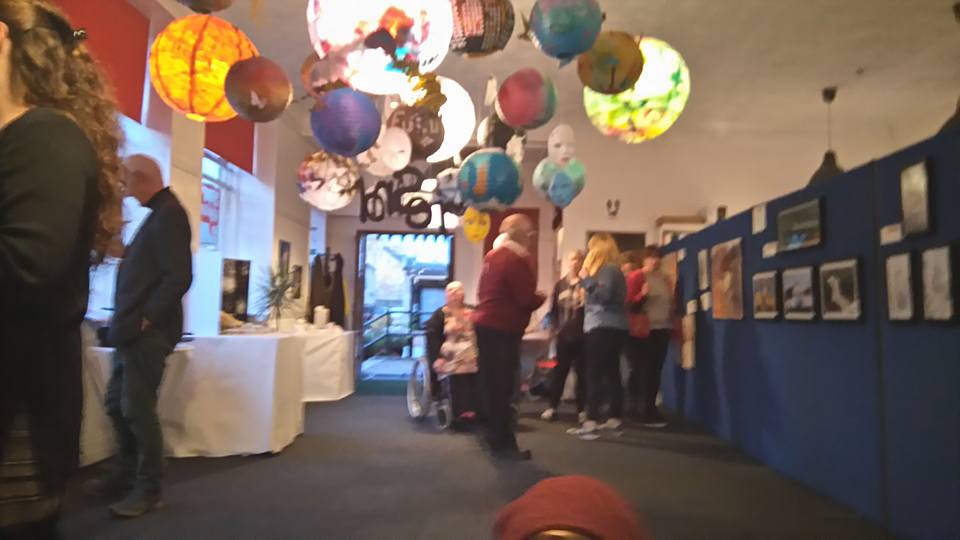 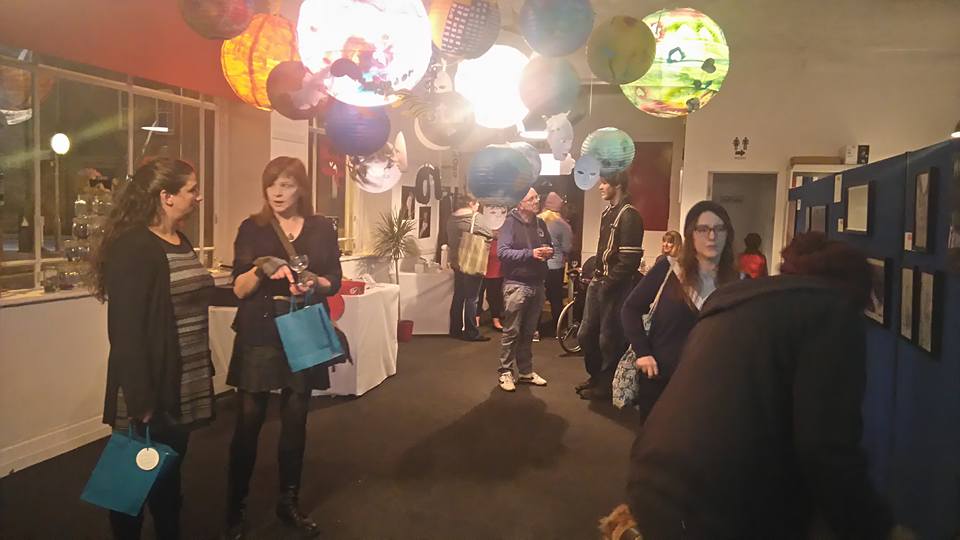 Impact If you didn’t do this activity or project what would you be doing? What has taking part meant to you? Why do you/ did you continue to take part?I would still be working with Youth highland but not feel part of a great project.It was an honour to take part as a mental health issue has affected my family and I want to spread awareness. I continue to take part as I enjoy the project and I learn new things and make new friends.Wider Context Are other people you know involved in this project?If someone from your area asked you what this project is about what brief description would you give?Yes. A few of my friends have been involved with the project because mental health has affected their family.It is a selection of artwork created by young people affected by mental health that reflects what they feel in some way or another.Overview What surprised you most about being involved? What would you change if you started the project again tomorrow? Finally, if someone asked you to comment on your experiences what would you say about YOUR experience?I was surprised at how creative everyone is, even if they say they are not.Everyone has great ideas.I don’t think I would change anything as everyone has their own experiences so just provide the supplies and the young people would create their own work. I had a fantastic experience. I got to be involved in a serious issue but having fun at the same time! We made the young people happy creating artwork that they can be proud of!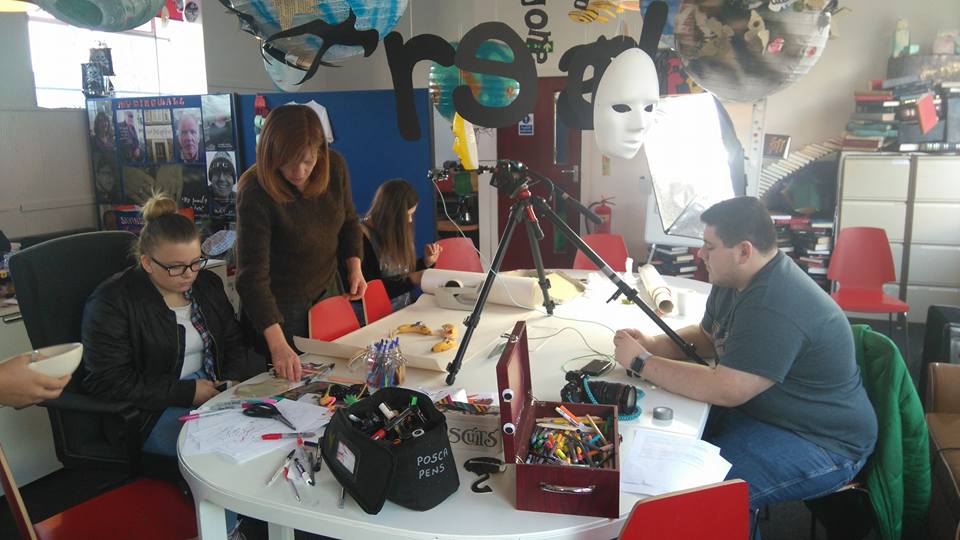 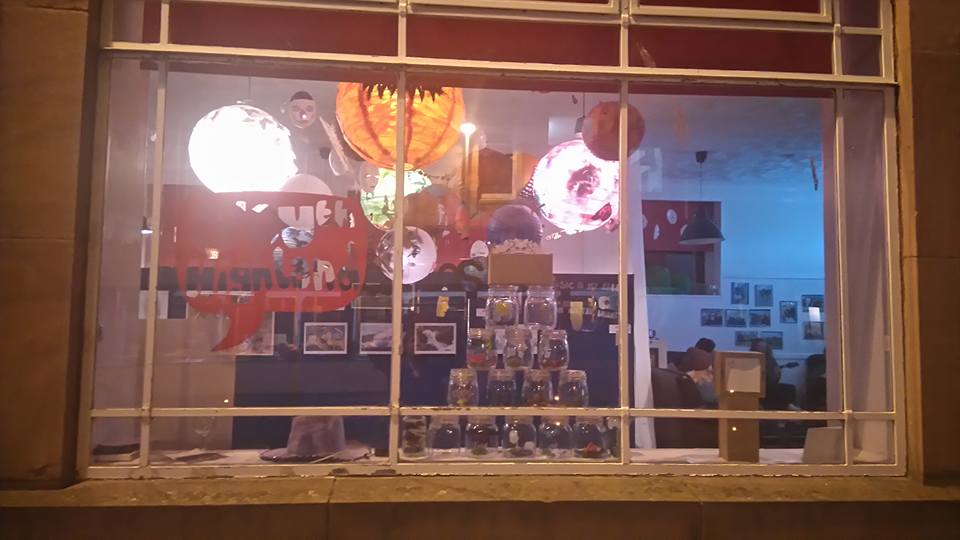 Name of GroupCreate PaisleyLocal Authority AreaRenfrewshireValue of Award£6,901.00Completed ByMaria SuarezCase Study Pro-forma for use with the Project StaffGetting StartedHow did the activity get started? Why did you/the group get involved? Who was involved in the design, the delivery and any reviews of activities? Were other projects or organisations involved in the design and/or delivery?CREATE's Youth Forum was set up as a result of young people expressing a desire to be involved as “actors ­not­ objects” in their wider communities. Young people have been involved at every stage of the development of this proposal. Young people's voice influenced the creation of CREATE and since then every activity, programme, and project has been a direct response to the ideas put forth by young people. CREATE continues to actively seek involvement from young people on our board who represent the voices of young people engaging with CREATE at events and activities. The young people shaped the design of the youth forum, the activities and topics that would be covered. Create staff were responsible for delivering this programme with support from crew volunteers. As well, the young people were offered to deliver partially or completely CREATE’s Youth Forum sessions.No other projects or organisations were involved in the design of this programme. Eventually we invited other organisations/groups to come along to deliver sessions like ‘Rainbow Turtle’, ‘PACE’ or the ‘Paisley 2021 Bid Team’ CREATE’s Youth Forum organised visits to other activities happening in the community by request from the young people like participating in Common Threads event, the Renfrewshire Youth Assembly or a Youth Arts Consultation organised by the ‘Paisley 2021 Bid Team’.If someone from your area asked you what this project is about what brief description would you give?CREATE’s Youth Forum is a space for young people designed by young people. It is created to offer a safe space to have a voice in the wider community, to express themselves, to talk freely and listen to other young people. It is a space to meet other young people with the same interests, share ideas and work in a common project together.We have this video that summarise the year and the work that CREATE’s Youth Forum does: https://drive.google.com/file/d/0B47d6rxSLAZqVWIzSjloRmhxNVU/view?usp=sharingOutcomes proposed at outset1. Increased Participation in positive community ­based activity1.1 There are more young people accessing the youth work opportunities on offer1.2 New members join the group3. Increased opportunities to try new things3.1 The youth work programme contains a variety of new opportunities for group members3.2 Young people are supported to take on leadership roles within the group5. Increased involvement in structured pro­social and healthy activities5.1 Young people engage in the programme opportunities5.2 All available learning opportunities are utilised by young people7. Greater confidence and self-esteem among young people7.1 Young people are willing try new things7.2 Young people take on leadership roles within the groupOutcomes at this point; have these been met? Completely? Partially? Not met? Reasons? What are the key learning points?CompletelyThe young people who attended the Youth Forum are an example of each of the outcomes above. For example:They were able to try new things and identify through these skills they wanted to learn. This lead to us organising skilled volunteers to come or young people from other groups to come and deliver a session for them (i.e.: young participants from PACE coming to deliver a ‘Declaiming Poetry’ workshop so they could read pieces they had been writing for a wider event the Youth Forum took part). As well sometimes the young people participating on the forum lead sessions with support from CREATE staff members.We can summarise the key learning points in 3 areas:Learning to learn: they were able to identify what they wanted to learn and how they wanted to learn activities: by workshops, by practical sessions, by experience panel, etc. One of the main needs for learning was learn how to design a Organise and coordinate activities: they took the lead in organising a fortnightly CREATE event. The event is the Create Cafe Nights: a jam and arts session at a local cafe. They decided the topic and different activities that would happen during the night, host the event welcoming audience and introducing performers and took pictures at the event. As well they implement from idea to final product an APP to showcase safe events for young people happening in Renfrewshire (we have the help from computer software engineer who volunteer to develop the code)Identify and research in the community: in order to improve the above explained event they were able to implement a creative evaluation, following the placemaking methods, to enquire the young people.Process   What has been done? Has the activity gone to plan? Was there anything that didn’t go to plan & if so what did you think of that?We have been offering either a weekly or more often, when the Create Cafe Nights or external activities were going on, youth forum sessions. On this time the young people had accomplished the following things:Develop an APP, ‘Discover Paisley’ from the idea to the final product (with the code being made by a CREATE crew volunteer)Organise and coordinate a fortnightly event: Create Cafe NightsTake part in Common Threads by making creative writing pieces that were showcased during the event.Take part in the group of young people who planned the Renfrewshire Youth Assembly and attend the event as Youth Forum. We prepared 2 activities for the attendees of the Youth Assembly about stereotypes: one about matching the picture with the short sentence about someone, the other about filling some paper with the sentence: “ I am______ and people tell me that________”. To encourage reflection and discussion on prejudices. Take part of a focus group in Create Paisley to improve Create Paisley work.Be part of a consultation session by the Tackling Poverty Team to develop a film about the work they had done.Develop a consultation for other young people using the placemaking methodsThe Youth Forum sessions went usually as planned. Sometimes we have to cancel some sessions because of the participants not being able to attend last minute. The mentoring services to young people we offered were irregular and unfinished sometimes due to the lack of staff time, volunteers and that some young people moved away. I think the main contingency was that we thought we will be able to train volunteers and they will be delivering the services as there was not enough time for a staff member to take on the mentoring. It’s remarkable that we had a lot of interest from volunteers to mentor young people but the way we conceive the mentoring, 6 sessions just related to a personal project instead of a year round of general support, was different to the expectations of the potential volunteers.  As well the young people expressed a lot of interest on being mentees. We concluded that mentoring services are a need and a possible outcome for the future but with staff time to organise and prepare crew volunteers to become mentors the meetings would be more regular and one to one as we have to do a lot of group mentoring sessions at this project.Impact What was the learning from the project? What came out of the project that was not in the original aim and objectives? If you didn’t do this activity or project what would participants be doing? What did taking part mean to them? Have you recorded that? If so, can you share the evidence? If you started again tomorrow how would you keep the same or change?The young people were able to take the lead and be responsible of the delivery of different events and trainings. They were able to see their full potential and overcome situations that made them feel uncomfortable or not skilled enough to do. Create Paisley as well recognised that with a really little support the young people can be as efficient as adults in the development of these different tasks. As organisation we were aware of the young people skills and make them go out of their comfort zone but always with the staff or volunteers around to help if they need it what made them being more open to take risks and try new things. We learned that an open guidance giving enough support for the young people to believe in themselves was enough to offer high quality events and workshops.As we are a youth arts charity we finally had the opportunity to implement a lot of artistic projects (like APP design or creative writing) that maybe were not the aim of the project at the beginning. We were as well able to contribute in levels that weren’t expected to the development of the Create Cafe.We evaluate every session at the end. We used different creative evaluation methods, some were quantitative (i.e.: make with your body a number to rate a question from 1 to 10), in which ones we asked them about 3 aspects of the session: Learning:  5(median). Sometimes they feel they didn’t learn that much as it was more about sharing our ideas.Personal work: 7. Sometimes they felt like they didn’t contribute so much or they work less than other participantsFun: 8. They almost always agreed in how much they enjoyed all the sessions.The qualitative evaluation methods (i.e.: with a chair in the middle of the room one person goes to the chair and say a statement, the rest of the people have to get closer if they agree or far if they disagree/ describe today’s session using a cake) gave us some interesting feedback about their feelings and opinions:“Cakes with jam: because they have surprisingly a lot of things inside and we got a lot of things done” (S, 13)“Caramel shortbread because is nice and tasty and if you have a bad day it cheers you up and she had a better day because of the youth forum” (M, 13)“It was good to having opinions listened to” (A, 17)“The best of the session were all the ideas we could share” (Z, 14)“I felt motivated and passionate during the session” (K, 17)“After this session I feel awaken and realise a lot about how some people is threatened and from now I will be more aware of other persons needs and ways to be” (G, 14)“It was good getting our points across” (N, 16)“We spoke about important issues still having fun” (G, 14)“It was good to get to know what we think of each other’s, the stereotypes we had” (S, 13)“I enjoyed how we got everything done” (G, 14)“I learned a lot today” (G, 14)I want to remark that in one case when we were proposing a quantitative evaluation: they have to put up to 3 stars (being 3 good and 1 bad) in each part (learning, personal work and fun) of the workshop. They misunderstood the activity and decided to write in the stars what was fun, what they learn… it was an interesting exercise on communication and maybe the need from the young people to express themselves over the simple act of rating: they decided to highlight WHY they had fun instead of HOW MUCH fun they had.If I started again tomorrow, I will keep the decision making on the young people but maybe giving them more information. With an informed decision making process the young people could choose activities that won’t need the support of Create Paisley to continue with the work we do during the sessions. Maybe being more aware of how breakdown the bigger tasks in small and easier to do tasks. I think I will try to be more realistic as well with the staff time and make ambitious but realistic goals.Case Study Pro-forma for Use with Young People (R, 16)Getting Started How did you hear about [insert the activity, project, group]? Why did you get involved? What did you think the project would involve?I heard about the forum through CREATE. I had been involved with 20|20 and going to Create Cafe Nights.I really liked the people and wanted to know more. It was about things I was interested in. It was something out of school.I knew it was about improving Paisley and the local community. It meant I could be involved and find out other local groups.On the Project What have you done? What do you think of that? What do you intend to do on this project? What will you do after this project? What have you gained? Skills, qualifications, awards, networks, friendsYouth Action: looking at improving Paisley.Create Placemaking: making an enjoyable safe space for Create Cafe Nights.APP: really interesting. Harder than I thought looking at design, layout details, etc.Common threads: writing something about the fashion industry.I think I am doing well. I’ve enjoyed them all and learned something from each of them.I wanted to have my voice heard and improve PaisleyContinue with Create Paisley and Create Cafe Nights.I gained lots of new skills, used different software in groups. Mostly I gained friends and confidence and personal independence travelling by my own.Impact If you didn’t do this activity or project what would you be doing? What has taking part meant to you? Why do you/ did you continue to take part?If it wasn’t for Create Paisley, I probably wouldn't be doing anythingIt’s meant I’ve gained new friends and skills. A place I can be myself. From starting Create Paisley I’ve grown and become more independent. I have more confidence talking to strange people. Interests in other things.I continue because I feel confident and safe and learn new stuff and new people and develop on skills I have.Wider Context Are other people you know involved in this project?If someone from your area asked you what this project is about what brief description would you give?All the people at the Youth Forum have mostly been friends I have met at other Create Paisley group. I didn’t know any of them before that.It’s a fun way of meeting new friends, getting interested in new stuff, being able to develop on your own is around your local community to be involved/part of.Overview What surprised you most about being involved? What would you change if you started the project again tomorrow? Finally, if someone asked you to comment on your experiences what would you say about YOUR experience?I am surprised how long I’ve stayed. I can be myself and my autism doesn’t make me feel any different. I’ve been surprised by the range of things that I’ve been able to try or be involved in. I’ve enjoyed something more than others but I’ve learned a lot.It would be great if the project had its own building but nothing about the project.It’s been an absolute delight being part of Create Youth Forum. The best.